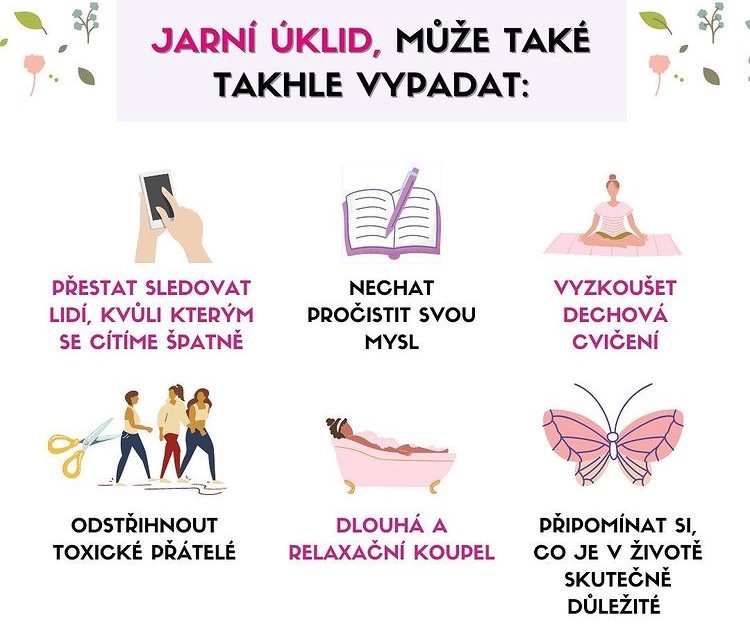 V neděli začíná konečně první jarní den.Občas je důležité si trochu uklidit myšlenky ve své hlavě.Spoustu věcí. které nás nějakým způsobem trápí, v pudu sebezáchovy (lenosti či obav) zastrčíme někam hodně daleko do hlubin mozku a snažíme se na to nemyslet. Takhle ale žádný problém nevyřešíme, pouze jej zakryjeme a naoko  schováme.Do toho může nastoupit jarní únava. Udělejte si den volna jen pro sebe, zajděte si na procházku, do přírody načerpat energii, lehněte si doma a prospěte půlku dne. Vrhněte se do  čehokoli, co vám přinese relaxaci a dodá energii pro další činnosti.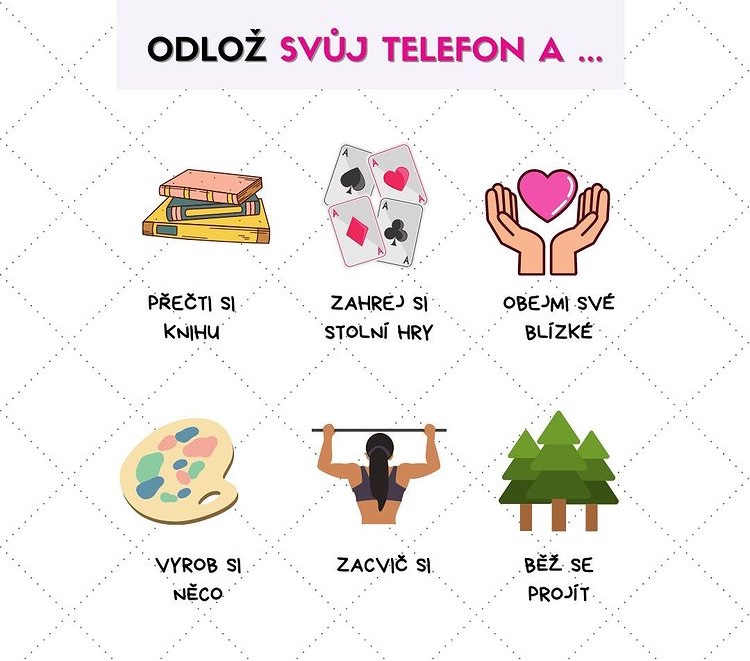 Zkus ho odložit, aspoň večer a věnuj se těmto činnostem, které občas zanedbáváme.KnihyPomůžou ti dostat ze sebe napětí. Všechno, co čteš, ti přináší nové informace a nikdy nevíš, kdy se ti budou hodit.Stolní hrykdy jsi naposled hrála třeba pexeso, oblíbenou hru z dětství?  Vždycky jsem ji hrála skoro každý večer se svou babičkou.ObjetíChrání nás před depresi, které se dnešní době docela stupňuje.Vyrob si něcoOdpoutej se od reality, vyrob si třeba lapač snů, korálky..Zacvič siZkus třeba jógu, běh, strečink.. Odbourává stres, naučí tě relaxovat a načerpat novou energii.ProcházkaJen v rámci možnosti svého bydliště. Čerstvý vzduch je nepostradatelný pro regeneraci našeho organismu, duševních sil a udržení zdraví.